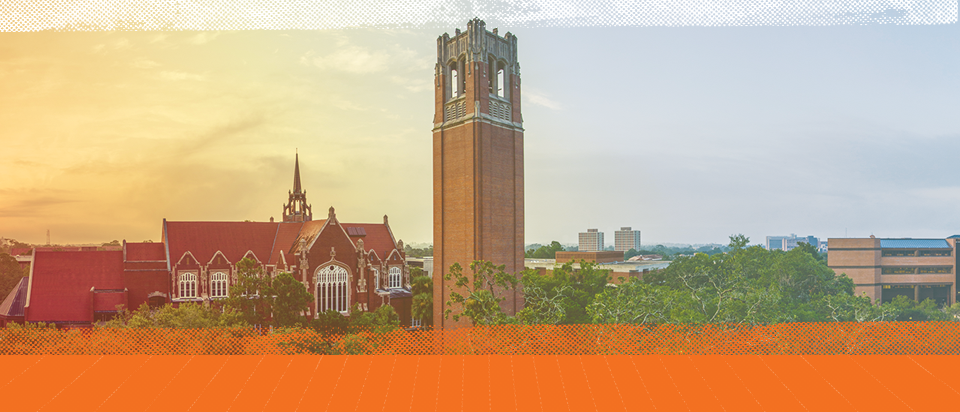 Course Name	Course DetailsCourse Location OnlineInstructor InformationName and emailCourse Loginhttps://ufl.instructure.com/ Required TextbooksTextbook infoCourse CommunicationsContact your instructor via the inbox tool in your online course.How do I use the Canvas Inbox?Course DescriptionPurpose of CourseDescription of course. Include any relevant license/exam info.Course objectivesAt the end of this course, you will be able to:TextAdditional (State) Exam InformationDescribe what students should do after completing this course.Course TechnologyHow do I login to e-Learning in Canvas?Recommended BrowsersCanvas Mobile AppsAndroidAppleWhat is the User Dashboard?How do I set my Notification Preferences in Canvas?How do I set up my profile?How do I change my password?Course PoliciesParticipation PolicyUnlike a traditional classroom-based course, you do not need to show up to class at a specific time every day in an asynchronous online course. Instead, you need to complete the {online lesson presentations, activities, quizzes, and discussions} {by the due date}. Although some of the activities will be ungraded, it is still required that you complete all activities within this course.Grading PolicyRequired grades, etcCertificate of Successful CompletionInstructions will be available in your online course for how to view and print your certificate of successful completion once you have met the following requirements:Complete all assignments ANDScore at least 70% on each test/exam ANDEarn an overall course grade of at least 70%Additional PoliciesPolicy on Accommodating Students with DisabilitiesStudents requesting accommodation for disabilities must contact UF Professional Development (questions@dce.ufl.edu). Accommodations are not retroactive. Therefore, students should contact the office before registering for the course. University Policy on Academic MisconductAcademic honesty and integrity are fundamental values of the University community. Students should be sure that they understand the UF Student Honor Code.Netiquette: Communication CourtesyAll members of the class are expected to follow rules of common courtesy in all email messages, threaded discussions and chats.  View the netiquette guide here.Getting HelpCanvas Navigation HelpCanvas TutorialsCanvas Student TourCanvas Student GuideTechnical HElpFor non-content related issues with your online course, please contact:UF Professional Development: questions@dce.ufl.edu | 352-392-8660UF Computing Help Desk: 352-392-4357 option 1 | helpdesk@ufl.eduContent HelpContact your instructor using the Inbox tool in Canvas. Enrollment and Completion HelpIf you are having problems enrolling in the course or receiving your certificate of successful completion, contact UF Professional Development at questions@dce.ufl.edu  or 352-392-8660.DisclaimerThis syllabus represents current plans and objectives. These plans may need to change to enhance the class learning opportunity.	Course Topics and Sequence